Draft Program CONVENTUS 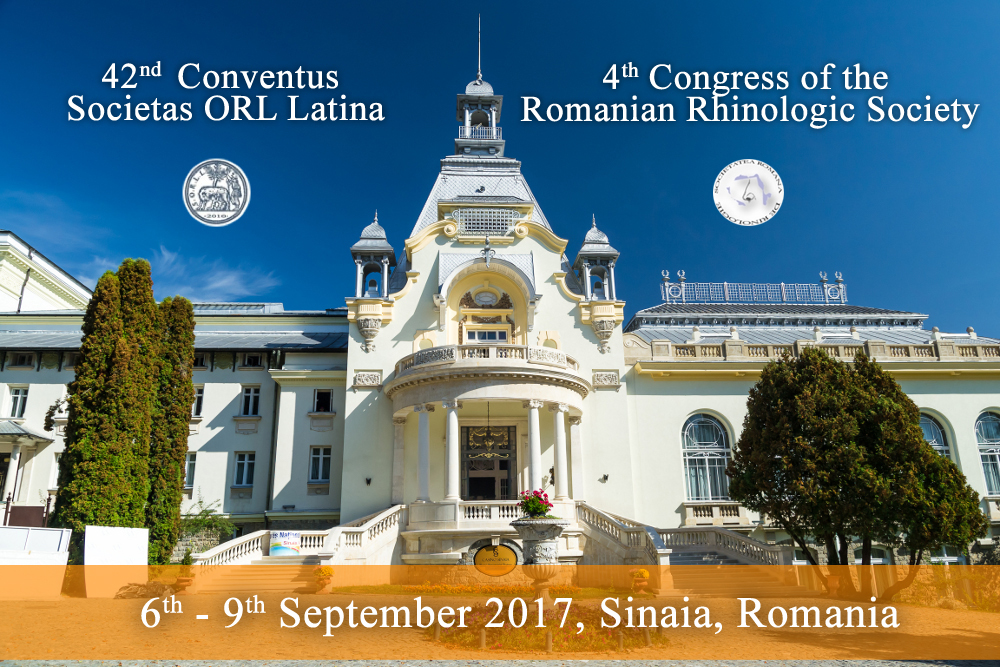 Congress President:Preliminary ProgrammeThursday 7.09.2017 Conventus ORL LatinaFriday, 8.09.2017Prof. CODRUT SARAFOLEANUProf. CODRUT SARAFOLEANU42nd Conventus Societas ORL Latina4th Congress of the Romanian Rhinologic SocietyWednesday 6.09.2017       Romanian Rhinologic SocietyWednesday 6.09.2017       Romanian Rhinologic SocietyWednesday 6.09.2017       Romanian Rhinologic SocietyWednesday 6.09.2017       Romanian Rhinologic SocietyWednesday 6.09.2017       Romanian Rhinologic SocietyWednesday 6.09.2017       Romanian Rhinologic SocietyTheater HallTheater HallTheater HallBaccara HallBaccara HallHourRHINOLOGYRHINOLOGYRHINOLOGYRHINOLOGYRHINOLOGY9.00-9.30IC 1 - Timoleon TerzisThe Sinus CT scan as a surgical instrument in ESSIC 1 - Timoleon TerzisThe Sinus CT scan as a surgical instrument in ESSIC 1 - Timoleon TerzisThe Sinus CT scan as a surgical instrument in ESSIC  2 -  Codrut SarafoleanuIatrogenic foreign bodies of the paranasal sinusesIC  2 -  Codrut SarafoleanuIatrogenic foreign bodies of the paranasal sinuses9.30-11.00RT 1Tumors  of the paranasal sinusesModerator: Claudiu ManeaSpeakersEmilia Diaconu – Imagistic details  important landmarks of sinonasal pathologyG. Paludetti - Clinical approach in sinonasal malignanciesVlad Budu - Mihail Dan Cobzeanu -  Malignant nasal tumors  treatment principlesC. Manea – Inverted papiloma –What’s new RT 1Tumors  of the paranasal sinusesModerator: Claudiu ManeaSpeakersEmilia Diaconu – Imagistic details  important landmarks of sinonasal pathologyG. Paludetti - Clinical approach in sinonasal malignanciesVlad Budu - Mihail Dan Cobzeanu -  Malignant nasal tumors  treatment principlesC. Manea – Inverted papiloma –What’s new RT 1Tumors  of the paranasal sinusesModerator: Claudiu ManeaSpeakersEmilia Diaconu – Imagistic details  important landmarks of sinonasal pathologyG. Paludetti - Clinical approach in sinonasal malignanciesVlad Budu - Mihail Dan Cobzeanu -  Malignant nasal tumors  treatment principlesC. Manea – Inverted papiloma –What’s new RT 2RhinosinusitisModerator: Desiderio PassaliSpeakersPasquale Cassano - Nasal obstruction and rhinosinusitisFelice Scasso -  Management of chronic rhinosinusitis in childrenEugenio de Corso - Prognostic value of nasal cytology and clinical factors in nasal polyps development in patients at risk: can the beginning predict the end?Florin Anghelina -  Orbital complications due to rhinosinusal neglected infections Mario Milkov: Management of sinusitis with dental origin.RT 2RhinosinusitisModerator: Desiderio PassaliSpeakersPasquale Cassano - Nasal obstruction and rhinosinusitisFelice Scasso -  Management of chronic rhinosinusitis in childrenEugenio de Corso - Prognostic value of nasal cytology and clinical factors in nasal polyps development in patients at risk: can the beginning predict the end?Florin Anghelina -  Orbital complications due to rhinosinusal neglected infections Mario Milkov: Management of sinusitis with dental origin.11.00 – 11.30Coffee breakCoffee breakCoffee breakCoffee breakCoffee break11.30 – 12.3011.30-12.00KL 1Mario Rigante“The use of 4k endoscope in skull base approaches”KL 1Mario Rigante“The use of 4k endoscope in skull base approaches”RT 3Skull base surgeryModerator: Vlad BuduSpeakersRoberto Maroldi - Imaging for planning endoscopic skull base surgeryTimoleon Terzis - Endoscopic management of CSF leaks and encephalocelesZsolt Bella -  Endoscopic or microscopic pituitary surgeryIoannis Konstantinidis  - Special considerations in the endoscopic management of anterior skull base tumorsEnzo Emanuelli - Endoscopic Surgery of the Sellar and Parasellar RegionMilan Stankovic - Paranasal sinus and anterior skull base malignant tumors. open approachRT 3Skull base surgeryModerator: Vlad BuduSpeakersRoberto Maroldi - Imaging for planning endoscopic skull base surgeryTimoleon Terzis - Endoscopic management of CSF leaks and encephalocelesZsolt Bella -  Endoscopic or microscopic pituitary surgeryIoannis Konstantinidis  - Special considerations in the endoscopic management of anterior skull base tumorsEnzo Emanuelli - Endoscopic Surgery of the Sellar and Parasellar RegionMilan Stankovic - Paranasal sinus and anterior skull base malignant tumors. open approach12.00-12.30KL 2 - Dan FlissThe infra temporal fossa approach to the skull baseKL 2 - Dan FlissThe infra temporal fossa approach to the skull baseRT 3Skull base surgeryModerator: Vlad BuduSpeakersRoberto Maroldi - Imaging for planning endoscopic skull base surgeryTimoleon Terzis - Endoscopic management of CSF leaks and encephalocelesZsolt Bella -  Endoscopic or microscopic pituitary surgeryIoannis Konstantinidis  - Special considerations in the endoscopic management of anterior skull base tumorsEnzo Emanuelli - Endoscopic Surgery of the Sellar and Parasellar RegionMilan Stankovic - Paranasal sinus and anterior skull base malignant tumors. open approachRT 3Skull base surgeryModerator: Vlad BuduSpeakersRoberto Maroldi - Imaging for planning endoscopic skull base surgeryTimoleon Terzis - Endoscopic management of CSF leaks and encephalocelesZsolt Bella -  Endoscopic or microscopic pituitary surgeryIoannis Konstantinidis  - Special considerations in the endoscopic management of anterior skull base tumorsEnzo Emanuelli - Endoscopic Surgery of the Sellar and Parasellar RegionMilan Stankovic - Paranasal sinus and anterior skull base malignant tumors. open approach12.30 – 13.00Symposium 1                                                KRKASymposium 1                                                KRKASymposium 1                                                KRKART 3Skull base surgeryModerator: Vlad BuduSpeakersRoberto Maroldi - Imaging for planning endoscopic skull base surgeryTimoleon Terzis - Endoscopic management of CSF leaks and encephalocelesZsolt Bella -  Endoscopic or microscopic pituitary surgeryIoannis Konstantinidis  - Special considerations in the endoscopic management of anterior skull base tumorsEnzo Emanuelli - Endoscopic Surgery of the Sellar and Parasellar RegionMilan Stankovic - Paranasal sinus and anterior skull base malignant tumors. open approachRT 3Skull base surgeryModerator: Vlad BuduSpeakersRoberto Maroldi - Imaging for planning endoscopic skull base surgeryTimoleon Terzis - Endoscopic management of CSF leaks and encephalocelesZsolt Bella -  Endoscopic or microscopic pituitary surgeryIoannis Konstantinidis  - Special considerations in the endoscopic management of anterior skull base tumorsEnzo Emanuelli - Endoscopic Surgery of the Sellar and Parasellar RegionMilan Stankovic - Paranasal sinus and anterior skull base malignant tumors. open approach13.00 – 14.30LUNCHLUNCHLUNCHLUNCHLUNCH14.30 – 16.0014.30-15.00KL 3 – Ioana AgachePrecision medicine for chronic airways diseases- opportunities and pitfallsKL 3 – Ioana AgachePrecision medicine for chronic airways diseases- opportunities and pitfallsRT 4 Tumoral pathology of the nose and paranasal sinusesModerator: Marioara PoenaruSpeakers:Marioara Poenaru – Osteomas of the paranasal sinuses – diagnosis and treatment.S.Lupescu – Indications for midfacial degloving in sinonasal tumors  A.H.Marin – Nasopharyngeal angiofibroma – treatment options Marioara Poenaru – Rare sinonasal RT 4 Tumoral pathology of the nose and paranasal sinusesModerator: Marioara PoenaruSpeakers:Marioara Poenaru – Osteomas of the paranasal sinuses – diagnosis and treatment.S.Lupescu – Indications for midfacial degloving in sinonasal tumors  A.H.Marin – Nasopharyngeal angiofibroma – treatment options Marioara Poenaru – Rare sinonasal 14.30 – 16.0015.00 -15.30KL 4 - Marco Piemonte Rhino-bronchial syndrome: a clinico-therapeutical updateKL 4 - Marco Piemonte Rhino-bronchial syndrome: a clinico-therapeutical updateRT 4 Tumoral pathology of the nose and paranasal sinusesModerator: Marioara PoenaruSpeakers:Marioara Poenaru – Osteomas of the paranasal sinuses – diagnosis and treatment.S.Lupescu – Indications for midfacial degloving in sinonasal tumors  A.H.Marin – Nasopharyngeal angiofibroma – treatment options Marioara Poenaru – Rare sinonasal RT 4 Tumoral pathology of the nose and paranasal sinusesModerator: Marioara PoenaruSpeakers:Marioara Poenaru – Osteomas of the paranasal sinuses – diagnosis and treatment.S.Lupescu – Indications for midfacial degloving in sinonasal tumors  A.H.Marin – Nasopharyngeal angiofibroma – treatment options Marioara Poenaru – Rare sinonasal 14.30 – 16.0015.30-16.00Symposium 2 Mylan Speaker: C. SarafoleanuSymposium 2 Mylan Speaker: C. Sarafoleanu15.30-16.00KL 5  - Adriana Neagos    Up to date in OSAS diagnostic16.00 – 16.15Coffee breakCoffee breakCoffee breakCoffee breakCoffee break16.15 – 17.3016.15-16.4516.15-16.45KL 6V. BuduPathology of the ethmoidal turbinates - is endoscopic surgery the gold standard?RT 5RhinoplastyChairman:  Ignazio TascaSpeakersIgnazio Tasca - Functional philosophy in rhinoseptoplastyIoannis Konstantinidis  - Revision rhinoplastytumors Ion Anghel -  Surgical management of nasal Obstruction in functional rhinoplastyAntónio Sousa Vieira - 20 years of Percutaneous Osteotomies in RhinoplastyRT 5RhinoplastyChairman:  Ignazio TascaSpeakersIgnazio Tasca - Functional philosophy in rhinoseptoplastyIoannis Konstantinidis  - Revision rhinoplastytumors Ion Anghel -  Surgical management of nasal Obstruction in functional rhinoplastyAntónio Sousa Vieira - 20 years of Percutaneous Osteotomies in Rhinoplasty16.15 – 17.3016.45-17.1516.45-17.15Symposium  3Chiesi RT 5RhinoplastyChairman:  Ignazio TascaSpeakersIgnazio Tasca - Functional philosophy in rhinoseptoplastyIoannis Konstantinidis  - Revision rhinoplastytumors Ion Anghel -  Surgical management of nasal Obstruction in functional rhinoplastyAntónio Sousa Vieira - 20 years of Percutaneous Osteotomies in RhinoplastyRT 5RhinoplastyChairman:  Ignazio TascaSpeakersIgnazio Tasca - Functional philosophy in rhinoseptoplastyIoannis Konstantinidis  - Revision rhinoplastytumors Ion Anghel -  Surgical management of nasal Obstruction in functional rhinoplastyAntónio Sousa Vieira - 20 years of Percutaneous Osteotomies in Rhinoplasty16.15 – 17.3017.15-17.4517.15-17.45KL 7 - Silviu Albu Olfaction in minimal invasive surgery of the hypophisisRT 5RhinoplastyChairman:  Ignazio TascaSpeakersIgnazio Tasca - Functional philosophy in rhinoseptoplastyIoannis Konstantinidis  - Revision rhinoplastytumors Ion Anghel -  Surgical management of nasal Obstruction in functional rhinoplastyAntónio Sousa Vieira - 20 years of Percutaneous Osteotomies in RhinoplastyRT 5RhinoplastyChairman:  Ignazio TascaSpeakersIgnazio Tasca - Functional philosophy in rhinoseptoplastyIoannis Konstantinidis  - Revision rhinoplastytumors Ion Anghel -  Surgical management of nasal Obstruction in functional rhinoplastyAntónio Sousa Vieira - 20 years of Percutaneous Osteotomies in Rhinoplasty18.00Opening ceremony – Welcome CocktailOpening ceremony – Welcome CocktailOpening ceremony – Welcome CocktailOpening ceremony – Welcome CocktailOpening ceremony – Welcome CocktailHourTheather HallTheather HallBaccara HallBaccara HallBaccara HallDimitrie Ghica HallDimitrie Ghica HallDimitrie Ghica HallDimitrie Ghica HallDimitrie Ghica HallFerdinand HallFerdinand HallRHINOLOGYRHINOLOGYOTOLOGYOTOLOGYOTOLOGYLARYNGOLOGYLARYNGOLOGYLARYNGOLOGYLARYNGOLOGYLARYNGOLOGYVARIAVARIA8.30-9.00RT 5FESSModerator:  C. SarafoleanuSpeakersTimoleon Terzis - Frontal Sinus Surgery F. Scasso - Results of integrate medical-surgical therapy for turbinate hypertrophyG. Muhlfay – Posibilities and limits of endoscopic surgery in bony pathology of the sinuses and skull baseM. Rigante - Revision endoscopic  sinus surgery for flogistic pathologiesRT 5FESSModerator:  C. SarafoleanuSpeakersTimoleon Terzis - Frontal Sinus Surgery F. Scasso - Results of integrate medical-surgical therapy for turbinate hypertrophyG. Muhlfay – Posibilities and limits of endoscopic surgery in bony pathology of the sinuses and skull baseM. Rigante - Revision endoscopic  sinus surgery for flogistic pathologiesIC 4 - Nikolaos MarangosTo be announcedIC 4 - Nikolaos MarangosTo be announcedIC 4 - Nikolaos MarangosTo be announcedIC 3  – Matthew Yung Endoscopic DCR – concept and outcomesIC 3  – Matthew Yung Endoscopic DCR – concept and outcomesIC 3  – Matthew Yung Endoscopic DCR – concept and outcomesIC 3  – Matthew Yung Endoscopic DCR – concept and outcomesIC 3  – Matthew Yung Endoscopic DCR – concept and outcomes      IC 6 - Roberto AlberaMenière's disease (clinical aspects and therapy)      IC 6 - Roberto AlberaMenière's disease (clinical aspects and therapy)9.00-10.00RT 5FESSModerator:  C. SarafoleanuSpeakersTimoleon Terzis - Frontal Sinus Surgery F. Scasso - Results of integrate medical-surgical therapy for turbinate hypertrophyG. Muhlfay – Posibilities and limits of endoscopic surgery in bony pathology of the sinuses and skull baseM. Rigante - Revision endoscopic  sinus surgery for flogistic pathologiesRT 5FESSModerator:  C. SarafoleanuSpeakersTimoleon Terzis - Frontal Sinus Surgery F. Scasso - Results of integrate medical-surgical therapy for turbinate hypertrophyG. Muhlfay – Posibilities and limits of endoscopic surgery in bony pathology of the sinuses and skull baseM. Rigante - Revision endoscopic  sinus surgery for flogistic pathologiesRT 6Cochlear implant - why two?Moderator: Luminita RadulescuSpeakersGerard O`Donoghue, Nikolaos Marangos, Çağlar Batman, Dan GheorgheHoratiu StefanescuRT 6Cochlear implant - why two?Moderator: Luminita RadulescuSpeakersGerard O`Donoghue, Nikolaos Marangos, Çağlar Batman, Dan GheorgheHoratiu StefanescuRT 6Cochlear implant - why two?Moderator: Luminita RadulescuSpeakersGerard O`Donoghue, Nikolaos Marangos, Çağlar Batman, Dan GheorgheHoratiu StefanescuRT 7Up-to-date in oncologic surgery of the larynxModerator: Marco PiemonteSpeakers:Mihail Dan Cobzeanu – Revision surgery for pharyngeal necrosis after radiotherapy or total laryngectomy Serban Bertesteanu - Management of pharyngoesophageal junction neoplasmGiancarlo Pecorari: New perspectives in reconstructive subtotal laryngectomy".Marco Piemonte: The pharyngo-laryngeal carrefour: clinico-therapeutical problemsRaluca Grigore: Clinical nutrition concept in the treatment of head and neck cancerRT 7Up-to-date in oncologic surgery of the larynxModerator: Marco PiemonteSpeakers:Mihail Dan Cobzeanu – Revision surgery for pharyngeal necrosis after radiotherapy or total laryngectomy Serban Bertesteanu - Management of pharyngoesophageal junction neoplasmGiancarlo Pecorari: New perspectives in reconstructive subtotal laryngectomy".Marco Piemonte: The pharyngo-laryngeal carrefour: clinico-therapeutical problemsRaluca Grigore: Clinical nutrition concept in the treatment of head and neck cancerRT 7Up-to-date in oncologic surgery of the larynxModerator: Marco PiemonteSpeakers:Mihail Dan Cobzeanu – Revision surgery for pharyngeal necrosis after radiotherapy or total laryngectomy Serban Bertesteanu - Management of pharyngoesophageal junction neoplasmGiancarlo Pecorari: New perspectives in reconstructive subtotal laryngectomy".Marco Piemonte: The pharyngo-laryngeal carrefour: clinico-therapeutical problemsRaluca Grigore: Clinical nutrition concept in the treatment of head and neck cancerRT 7Up-to-date in oncologic surgery of the larynxModerator: Marco PiemonteSpeakers:Mihail Dan Cobzeanu – Revision surgery for pharyngeal necrosis after radiotherapy or total laryngectomy Serban Bertesteanu - Management of pharyngoesophageal junction neoplasmGiancarlo Pecorari: New perspectives in reconstructive subtotal laryngectomy".Marco Piemonte: The pharyngo-laryngeal carrefour: clinico-therapeutical problemsRaluca Grigore: Clinical nutrition concept in the treatment of head and neck cancerRT 7Up-to-date in oncologic surgery of the larynxModerator: Marco PiemonteSpeakers:Mihail Dan Cobzeanu – Revision surgery for pharyngeal necrosis after radiotherapy or total laryngectomy Serban Bertesteanu - Management of pharyngoesophageal junction neoplasmGiancarlo Pecorari: New perspectives in reconstructive subtotal laryngectomy".Marco Piemonte: The pharyngo-laryngeal carrefour: clinico-therapeutical problemsRaluca Grigore: Clinical nutrition concept in the treatment of head and neck cancerRT  8Tonsillitis Moderator: G IovanescuOmer Faruk Unal: Tonsillectomy: Use of technology and a new look to complication managementZsolt Bella: Tonsillotomy vs. Tonsillectomy (coblation, microdebrider)Javier Cervera: to be announcedG. Motta - Adenotonsillar surgery in European Countries: epidemiological, clinical and organizational aspects.RT  8Tonsillitis Moderator: G IovanescuOmer Faruk Unal: Tonsillectomy: Use of technology and a new look to complication managementZsolt Bella: Tonsillotomy vs. Tonsillectomy (coblation, microdebrider)Javier Cervera: to be announcedG. Motta - Adenotonsillar surgery in European Countries: epidemiological, clinical and organizational aspects.10.00-10.30KL 7Cristian GheoneaLocal changes of the upper airway in allergic diseases in childhood KL 7Cristian GheoneaLocal changes of the upper airway in allergic diseases in childhood RT 6Cochlear implant - why two?Moderator: Luminita RadulescuSpeakersGerard O`Donoghue, Nikolaos Marangos, Çağlar Batman, Dan GheorgheHoratiu StefanescuRT 6Cochlear implant - why two?Moderator: Luminita RadulescuSpeakersGerard O`Donoghue, Nikolaos Marangos, Çağlar Batman, Dan GheorgheHoratiu StefanescuRT 6Cochlear implant - why two?Moderator: Luminita RadulescuSpeakersGerard O`Donoghue, Nikolaos Marangos, Çağlar Batman, Dan GheorgheHoratiu StefanescuRT 7Up-to-date in oncologic surgery of the larynxModerator: Marco PiemonteSpeakers:Mihail Dan Cobzeanu – Revision surgery for pharyngeal necrosis after radiotherapy or total laryngectomy Serban Bertesteanu - Management of pharyngoesophageal junction neoplasmGiancarlo Pecorari: New perspectives in reconstructive subtotal laryngectomy".Marco Piemonte: The pharyngo-laryngeal carrefour: clinico-therapeutical problemsRaluca Grigore: Clinical nutrition concept in the treatment of head and neck cancerRT 7Up-to-date in oncologic surgery of the larynxModerator: Marco PiemonteSpeakers:Mihail Dan Cobzeanu – Revision surgery for pharyngeal necrosis after radiotherapy or total laryngectomy Serban Bertesteanu - Management of pharyngoesophageal junction neoplasmGiancarlo Pecorari: New perspectives in reconstructive subtotal laryngectomy".Marco Piemonte: The pharyngo-laryngeal carrefour: clinico-therapeutical problemsRaluca Grigore: Clinical nutrition concept in the treatment of head and neck cancerRT 7Up-to-date in oncologic surgery of the larynxModerator: Marco PiemonteSpeakers:Mihail Dan Cobzeanu – Revision surgery for pharyngeal necrosis after radiotherapy or total laryngectomy Serban Bertesteanu - Management of pharyngoesophageal junction neoplasmGiancarlo Pecorari: New perspectives in reconstructive subtotal laryngectomy".Marco Piemonte: The pharyngo-laryngeal carrefour: clinico-therapeutical problemsRaluca Grigore: Clinical nutrition concept in the treatment of head and neck cancerRT 7Up-to-date in oncologic surgery of the larynxModerator: Marco PiemonteSpeakers:Mihail Dan Cobzeanu – Revision surgery for pharyngeal necrosis after radiotherapy or total laryngectomy Serban Bertesteanu - Management of pharyngoesophageal junction neoplasmGiancarlo Pecorari: New perspectives in reconstructive subtotal laryngectomy".Marco Piemonte: The pharyngo-laryngeal carrefour: clinico-therapeutical problemsRaluca Grigore: Clinical nutrition concept in the treatment of head and neck cancerRT 7Up-to-date in oncologic surgery of the larynxModerator: Marco PiemonteSpeakers:Mihail Dan Cobzeanu – Revision surgery for pharyngeal necrosis after radiotherapy or total laryngectomy Serban Bertesteanu - Management of pharyngoesophageal junction neoplasmGiancarlo Pecorari: New perspectives in reconstructive subtotal laryngectomy".Marco Piemonte: The pharyngo-laryngeal carrefour: clinico-therapeutical problemsRaluca Grigore: Clinical nutrition concept in the treatment of head and neck cancerRT  8Tonsillitis Moderator: G IovanescuOmer Faruk Unal: Tonsillectomy: Use of technology and a new look to complication managementZsolt Bella: Tonsillotomy vs. Tonsillectomy (coblation, microdebrider)Javier Cervera: to be announcedG. Motta - Adenotonsillar surgery in European Countries: epidemiological, clinical and organizational aspects.RT  8Tonsillitis Moderator: G IovanescuOmer Faruk Unal: Tonsillectomy: Use of technology and a new look to complication managementZsolt Bella: Tonsillotomy vs. Tonsillectomy (coblation, microdebrider)Javier Cervera: to be announcedG. Motta - Adenotonsillar surgery in European Countries: epidemiological, clinical and organizational aspects.10.30-11.00KL 8 Dan FlissSurgical Utility of 3 dimensional preoperative planning in complex Head and Neck and Skull Base reconstructionKL 8 Dan FlissSurgical Utility of 3 dimensional preoperative planning in complex Head and Neck and Skull Base reconstructionKL  9 Carlos RibeiroCochelar implantation - Why is one ear not enough?KL  9 Carlos RibeiroCochelar implantation - Why is one ear not enough?KL  9 Carlos RibeiroCochelar implantation - Why is one ear not enough?KL 10 Federico KalinecThe role of inflammatory responses in drug- and noise-induced hearing lossKL 10 Federico KalinecThe role of inflammatory responses in drug- and noise-induced hearing lossKL 10 Federico KalinecThe role of inflammatory responses in drug- and noise-induced hearing lossKL 10 Federico KalinecThe role of inflammatory responses in drug- and noise-induced hearing lossKL 10 Federico KalinecThe role of inflammatory responses in drug- and noise-induced hearing loss10.30-10.45Symposium 4Antibiotice Iasi10.30-11.00KL 8 Dan FlissSurgical Utility of 3 dimensional preoperative planning in complex Head and Neck and Skull Base reconstructionKL 8 Dan FlissSurgical Utility of 3 dimensional preoperative planning in complex Head and Neck and Skull Base reconstructionKL  9 Carlos RibeiroCochelar implantation - Why is one ear not enough?KL  9 Carlos RibeiroCochelar implantation - Why is one ear not enough?KL  9 Carlos RibeiroCochelar implantation - Why is one ear not enough?KL 10 Federico KalinecThe role of inflammatory responses in drug- and noise-induced hearing lossKL 10 Federico KalinecThe role of inflammatory responses in drug- and noise-induced hearing lossKL 10 Federico KalinecThe role of inflammatory responses in drug- and noise-induced hearing lossKL 10 Federico KalinecThe role of inflammatory responses in drug- and noise-induced hearing lossKL 10 Federico KalinecThe role of inflammatory responses in drug- and noise-induced hearing loss10.45-11.00Symposium 5 Audiologos11.00 – 11.30Coffee breakCoffee breakCoffee breakCoffee breakCoffee breakCoffee breakCoffee breakCoffee breakCoffee breakCoffee breakCoffee breakCoffee break11.30 – 13.0011.30-12.15Symposium 6 BionoricaSpeakers: Harel Seidenwerg,Claus BachertRT 9  Conductive hearing loss - difficult cases, treatment optionsModerator: Alma ManiuSpeakers:  Luminița Rădulescu, Dan Cristian Gheorghe, Mădălina Georgescu, Horațiu Stefănescu, Violeta NeculaRT 9  Conductive hearing loss - difficult cases, treatment optionsModerator: Alma ManiuSpeakers:  Luminița Rădulescu, Dan Cristian Gheorghe, Mădălina Georgescu, Horațiu Stefănescu, Violeta NeculaRT 9  Conductive hearing loss - difficult cases, treatment optionsModerator: Alma ManiuSpeakers:  Luminița Rădulescu, Dan Cristian Gheorghe, Mădălina Georgescu, Horațiu Stefănescu, Violeta Necula11.30-12.0011.30-12.0011.30-12.00KL 11  Viorel Zainea Vocal fold surgery – twenty years experience. What have I learned?KL 11  Viorel Zainea Vocal fold surgery – twenty years experience. What have I learned?Free papers  1Moderators:Ion Anghel, Maria Domuta1. Postoperative Treatment In Nasal Polyposis To Reduce Disease Recurrence Rate- G. De Cristofaro, M. Nunziata, E. A. Massimilla, P. G. Landolfo, D. Testa 2. QOL Outcomes in Non-Allergic patients undergone to Fess for Nasal Polyposis - M. L. Romano, G. De Cristofaro, A. Russo, M. Nunziata, D. Testa3. Obstructive Sleep Apnea Syndrome in children: role of adenotonsillectomy on neurocognitive and behavioral disorders. - A. Russo, G. Marcuccio, G. De Cristofaro, R. Varriale, S. Mirra, D. Testa+ 6 other lecturesFree papers  1Moderators:Ion Anghel, Maria Domuta1. Postoperative Treatment In Nasal Polyposis To Reduce Disease Recurrence Rate- G. De Cristofaro, M. Nunziata, E. A. Massimilla, P. G. Landolfo, D. Testa 2. QOL Outcomes in Non-Allergic patients undergone to Fess for Nasal Polyposis - M. L. Romano, G. De Cristofaro, A. Russo, M. Nunziata, D. Testa3. Obstructive Sleep Apnea Syndrome in children: role of adenotonsillectomy on neurocognitive and behavioral disorders. - A. Russo, G. Marcuccio, G. De Cristofaro, R. Varriale, S. Mirra, D. Testa+ 6 other lectures11.30 – 13.0012.15-13.00KL 12 Richard DotyAssesment of olfaction impairmentRT 9  Conductive hearing loss - difficult cases, treatment optionsModerator: Alma ManiuSpeakers:  Luminița Rădulescu, Dan Cristian Gheorghe, Mădălina Georgescu, Horațiu Stefănescu, Violeta NeculaRT 9  Conductive hearing loss - difficult cases, treatment optionsModerator: Alma ManiuSpeakers:  Luminița Rădulescu, Dan Cristian Gheorghe, Mădălina Georgescu, Horațiu Stefănescu, Violeta NeculaRT 9  Conductive hearing loss - difficult cases, treatment optionsModerator: Alma ManiuSpeakers:  Luminița Rădulescu, Dan Cristian Gheorghe, Mădălina Georgescu, Horațiu Stefănescu, Violeta Necula11.30-12.0011.30-12.0011.30-12.00KL 11  Viorel Zainea Vocal fold surgery – twenty years experience. What have I learned?KL 11  Viorel Zainea Vocal fold surgery – twenty years experience. What have I learned?Free papers  1Moderators:Ion Anghel, Maria Domuta1. Postoperative Treatment In Nasal Polyposis To Reduce Disease Recurrence Rate- G. De Cristofaro, M. Nunziata, E. A. Massimilla, P. G. Landolfo, D. Testa 2. QOL Outcomes in Non-Allergic patients undergone to Fess for Nasal Polyposis - M. L. Romano, G. De Cristofaro, A. Russo, M. Nunziata, D. Testa3. Obstructive Sleep Apnea Syndrome in children: role of adenotonsillectomy on neurocognitive and behavioral disorders. - A. Russo, G. Marcuccio, G. De Cristofaro, R. Varriale, S. Mirra, D. Testa+ 6 other lecturesFree papers  1Moderators:Ion Anghel, Maria Domuta1. Postoperative Treatment In Nasal Polyposis To Reduce Disease Recurrence Rate- G. De Cristofaro, M. Nunziata, E. A. Massimilla, P. G. Landolfo, D. Testa 2. QOL Outcomes in Non-Allergic patients undergone to Fess for Nasal Polyposis - M. L. Romano, G. De Cristofaro, A. Russo, M. Nunziata, D. Testa3. Obstructive Sleep Apnea Syndrome in children: role of adenotonsillectomy on neurocognitive and behavioral disorders. - A. Russo, G. Marcuccio, G. De Cristofaro, R. Varriale, S. Mirra, D. Testa+ 6 other lectures11.30 – 13.0012.15-13.00KL 12 Richard DotyAssesment of olfaction impairmentRT 9  Conductive hearing loss - difficult cases, treatment optionsModerator: Alma ManiuSpeakers:  Luminița Rădulescu, Dan Cristian Gheorghe, Mădălina Georgescu, Horațiu Stefănescu, Violeta NeculaRT 9  Conductive hearing loss - difficult cases, treatment optionsModerator: Alma ManiuSpeakers:  Luminița Rădulescu, Dan Cristian Gheorghe, Mădălina Georgescu, Horațiu Stefănescu, Violeta NeculaRT 9  Conductive hearing loss - difficult cases, treatment optionsModerator: Alma ManiuSpeakers:  Luminița Rădulescu, Dan Cristian Gheorghe, Mădălina Georgescu, Horațiu Stefănescu, Violeta Necula12.00-12.3012.00-12.3012.00-12.30KL 13 Gaetano PaludettiEvolution in treatment of head and neck cancer with free flaps”; or  ““Impact of microvascular flaps in salvage surgery”  KL 13 Gaetano PaludettiEvolution in treatment of head and neck cancer with free flaps”; or  ““Impact of microvascular flaps in salvage surgery”  Free papers  1Moderators:Ion Anghel, Maria Domuta1. Postoperative Treatment In Nasal Polyposis To Reduce Disease Recurrence Rate- G. De Cristofaro, M. Nunziata, E. A. Massimilla, P. G. Landolfo, D. Testa 2. QOL Outcomes in Non-Allergic patients undergone to Fess for Nasal Polyposis - M. L. Romano, G. De Cristofaro, A. Russo, M. Nunziata, D. Testa3. Obstructive Sleep Apnea Syndrome in children: role of adenotonsillectomy on neurocognitive and behavioral disorders. - A. Russo, G. Marcuccio, G. De Cristofaro, R. Varriale, S. Mirra, D. Testa+ 6 other lecturesFree papers  1Moderators:Ion Anghel, Maria Domuta1. Postoperative Treatment In Nasal Polyposis To Reduce Disease Recurrence Rate- G. De Cristofaro, M. Nunziata, E. A. Massimilla, P. G. Landolfo, D. Testa 2. QOL Outcomes in Non-Allergic patients undergone to Fess for Nasal Polyposis - M. L. Romano, G. De Cristofaro, A. Russo, M. Nunziata, D. Testa3. Obstructive Sleep Apnea Syndrome in children: role of adenotonsillectomy on neurocognitive and behavioral disorders. - A. Russo, G. Marcuccio, G. De Cristofaro, R. Varriale, S. Mirra, D. Testa+ 6 other lectures11.30 – 13.0012.15-13.00KL 12 Richard DotyAssesment of olfaction impairmentRT 9  Conductive hearing loss - difficult cases, treatment optionsModerator: Alma ManiuSpeakers:  Luminița Rădulescu, Dan Cristian Gheorghe, Mădălina Georgescu, Horațiu Stefănescu, Violeta NeculaRT 9  Conductive hearing loss - difficult cases, treatment optionsModerator: Alma ManiuSpeakers:  Luminița Rădulescu, Dan Cristian Gheorghe, Mădălina Georgescu, Horațiu Stefănescu, Violeta NeculaRT 9  Conductive hearing loss - difficult cases, treatment optionsModerator: Alma ManiuSpeakers:  Luminița Rădulescu, Dan Cristian Gheorghe, Mădălina Georgescu, Horațiu Stefănescu, Violeta Necula12.30-13.0012.30-13.0012.30-13.00SymposiumMylan 7SymposiumMylan 7Free papers  1Moderators:Ion Anghel, Maria Domuta1. Postoperative Treatment In Nasal Polyposis To Reduce Disease Recurrence Rate- G. De Cristofaro, M. Nunziata, E. A. Massimilla, P. G. Landolfo, D. Testa 2. QOL Outcomes in Non-Allergic patients undergone to Fess for Nasal Polyposis - M. L. Romano, G. De Cristofaro, A. Russo, M. Nunziata, D. Testa3. Obstructive Sleep Apnea Syndrome in children: role of adenotonsillectomy on neurocognitive and behavioral disorders. - A. Russo, G. Marcuccio, G. De Cristofaro, R. Varriale, S. Mirra, D. Testa+ 6 other lecturesFree papers  1Moderators:Ion Anghel, Maria Domuta1. Postoperative Treatment In Nasal Polyposis To Reduce Disease Recurrence Rate- G. De Cristofaro, M. Nunziata, E. A. Massimilla, P. G. Landolfo, D. Testa 2. QOL Outcomes in Non-Allergic patients undergone to Fess for Nasal Polyposis - M. L. Romano, G. De Cristofaro, A. Russo, M. Nunziata, D. Testa3. Obstructive Sleep Apnea Syndrome in children: role of adenotonsillectomy on neurocognitive and behavioral disorders. - A. Russo, G. Marcuccio, G. De Cristofaro, R. Varriale, S. Mirra, D. Testa+ 6 other lectures13.00 – 14.15LUNCHLUNCHLUNCHLUNCHLUNCHLUNCHLUNCHLUNCHLUNCHLUNCHLUNCH14.15 – 16.0014.15-14.30Symposium 8InnergySpeaker:C. SarafoleanuSymposium 8InnergySpeaker:C. Sarafoleanu14.15-15.30Symposium 9 CochlearSymposium 9 Cochlear14.15-14.3014.15-14.3014.15-14.30KL 14Lucia CojocariMucociliary epithelium function in patients with fungus ball of the maxillary sinusFree papers 2Moderators:G. Muhlfay, D. Dinca1 Adenotonsillar surgery in European Countries: epidemiological, clinical and organizational aspects.E.A. Massimilla, G. Motta2. Combined Nasal-Pharingeal Surgery in Osa Syndrome: Quality of Life and PolysomnographyM. Nunziata, D. Testa  3. Oncologic outcome of CO2 Laser Surgery in the treatment of glottic cancerP.G. Landolfo, E.A. Massimilla, G.Motta4. Surgical  and medical management of nasal obstruction in sleep related breathing disordersIon Anghel,  Alina Anghel Mihai Dumitru,, Anca Simioniuc,,  Rodica Urs, Adriana Oana Anghel+ 5  other lecturesFree papers 2Moderators:G. Muhlfay, D. Dinca1 Adenotonsillar surgery in European Countries: epidemiological, clinical and organizational aspects.E.A. Massimilla, G. Motta2. Combined Nasal-Pharingeal Surgery in Osa Syndrome: Quality of Life and PolysomnographyM. Nunziata, D. Testa  3. Oncologic outcome of CO2 Laser Surgery in the treatment of glottic cancerP.G. Landolfo, E.A. Massimilla, G.Motta4. Surgical  and medical management of nasal obstruction in sleep related breathing disordersIon Anghel,  Alina Anghel Mihai Dumitru,, Anca Simioniuc,,  Rodica Urs, Adriana Oana Anghel+ 5  other lectures14.15 – 16.0014.30-16.00RT 10Pediatric pathologyModerator: C. ManeaSpeakers: Gabor Katona: Nasal and ethmoidal polyposis in cystic fibrosis - experiences in 134 pediatric patientsHugo Rodriguez: Nasal obstruction of the newborn and infantIoanis Konstantinidiis: Endoscopic management of angiofibromas (26 cases)Ignazio Tasca - Nasal surgery in childrenEnzo Emanuelli - Endonasal treatment of paediatric skull base defectsDyliana Viceva – Diagnosing and treating pediatric rhinosinusitisRT 10Pediatric pathologyModerator: C. ManeaSpeakers: Gabor Katona: Nasal and ethmoidal polyposis in cystic fibrosis - experiences in 134 pediatric patientsHugo Rodriguez: Nasal obstruction of the newborn and infantIoanis Konstantinidiis: Endoscopic management of angiofibromas (26 cases)Ignazio Tasca - Nasal surgery in childrenEnzo Emanuelli - Endonasal treatment of paediatric skull base defectsDyliana Viceva – Diagnosing and treating pediatric rhinosinusitis14.15-15.30Symposium 9 CochlearSymposium 9 Cochlear14.15-14.3014.15-14.3014.15-14.30KL 14Lucia CojocariMucociliary epithelium function in patients with fungus ball of the maxillary sinusFree papers 2Moderators:G. Muhlfay, D. Dinca1 Adenotonsillar surgery in European Countries: epidemiological, clinical and organizational aspects.E.A. Massimilla, G. Motta2. Combined Nasal-Pharingeal Surgery in Osa Syndrome: Quality of Life and PolysomnographyM. Nunziata, D. Testa  3. Oncologic outcome of CO2 Laser Surgery in the treatment of glottic cancerP.G. Landolfo, E.A. Massimilla, G.Motta4. Surgical  and medical management of nasal obstruction in sleep related breathing disordersIon Anghel,  Alina Anghel Mihai Dumitru,, Anca Simioniuc,,  Rodica Urs, Adriana Oana Anghel+ 5  other lecturesFree papers 2Moderators:G. Muhlfay, D. Dinca1 Adenotonsillar surgery in European Countries: epidemiological, clinical and organizational aspects.E.A. Massimilla, G. Motta2. Combined Nasal-Pharingeal Surgery in Osa Syndrome: Quality of Life and PolysomnographyM. Nunziata, D. Testa  3. Oncologic outcome of CO2 Laser Surgery in the treatment of glottic cancerP.G. Landolfo, E.A. Massimilla, G.Motta4. Surgical  and medical management of nasal obstruction in sleep related breathing disordersIon Anghel,  Alina Anghel Mihai Dumitru,, Anca Simioniuc,,  Rodica Urs, Adriana Oana Anghel+ 5  other lectures14.15 – 16.0014.30-16.00RT 10Pediatric pathologyModerator: C. ManeaSpeakers: Gabor Katona: Nasal and ethmoidal polyposis in cystic fibrosis - experiences in 134 pediatric patientsHugo Rodriguez: Nasal obstruction of the newborn and infantIoanis Konstantinidiis: Endoscopic management of angiofibromas (26 cases)Ignazio Tasca - Nasal surgery in childrenEnzo Emanuelli - Endonasal treatment of paediatric skull base defectsDyliana Viceva – Diagnosing and treating pediatric rhinosinusitisRT 10Pediatric pathologyModerator: C. ManeaSpeakers: Gabor Katona: Nasal and ethmoidal polyposis in cystic fibrosis - experiences in 134 pediatric patientsHugo Rodriguez: Nasal obstruction of the newborn and infantIoanis Konstantinidiis: Endoscopic management of angiofibromas (26 cases)Ignazio Tasca - Nasal surgery in childrenEnzo Emanuelli - Endonasal treatment of paediatric skull base defectsDyliana Viceva – Diagnosing and treating pediatric rhinosinusitis14.15-15.30Symposium 9 CochlearSymposium 9 Cochlear14.30-14.5014.30-14.5014.30-14.50  KL 15Giulio Cesare Passali:Olfaction and olfactometryFree papers 2Moderators:G. Muhlfay, D. Dinca1 Adenotonsillar surgery in European Countries: epidemiological, clinical and organizational aspects.E.A. Massimilla, G. Motta2. Combined Nasal-Pharingeal Surgery in Osa Syndrome: Quality of Life and PolysomnographyM. Nunziata, D. Testa  3. Oncologic outcome of CO2 Laser Surgery in the treatment of glottic cancerP.G. Landolfo, E.A. Massimilla, G.Motta4. Surgical  and medical management of nasal obstruction in sleep related breathing disordersIon Anghel,  Alina Anghel Mihai Dumitru,, Anca Simioniuc,,  Rodica Urs, Adriana Oana Anghel+ 5  other lecturesFree papers 2Moderators:G. Muhlfay, D. Dinca1 Adenotonsillar surgery in European Countries: epidemiological, clinical and organizational aspects.E.A. Massimilla, G. Motta2. Combined Nasal-Pharingeal Surgery in Osa Syndrome: Quality of Life and PolysomnographyM. Nunziata, D. Testa  3. Oncologic outcome of CO2 Laser Surgery in the treatment of glottic cancerP.G. Landolfo, E.A. Massimilla, G.Motta4. Surgical  and medical management of nasal obstruction in sleep related breathing disordersIon Anghel,  Alina Anghel Mihai Dumitru,, Anca Simioniuc,,  Rodica Urs, Adriana Oana Anghel+ 5  other lectures14.15 – 16.0014.30-16.00RT 10Pediatric pathologyModerator: C. ManeaSpeakers: Gabor Katona: Nasal and ethmoidal polyposis in cystic fibrosis - experiences in 134 pediatric patientsHugo Rodriguez: Nasal obstruction of the newborn and infantIoanis Konstantinidiis: Endoscopic management of angiofibromas (26 cases)Ignazio Tasca - Nasal surgery in childrenEnzo Emanuelli - Endonasal treatment of paediatric skull base defectsDyliana Viceva – Diagnosing and treating pediatric rhinosinusitisRT 10Pediatric pathologyModerator: C. ManeaSpeakers: Gabor Katona: Nasal and ethmoidal polyposis in cystic fibrosis - experiences in 134 pediatric patientsHugo Rodriguez: Nasal obstruction of the newborn and infantIoanis Konstantinidiis: Endoscopic management of angiofibromas (26 cases)Ignazio Tasca - Nasal surgery in childrenEnzo Emanuelli - Endonasal treatment of paediatric skull base defectsDyliana Viceva – Diagnosing and treating pediatric rhinosinusitis14.15-15.30Symposium 9 CochlearSymposium 9 Cochlear14.50-15.1014.50-15.1014.50-15.10KL 16Mustafa Kemal AdaliAnterior palatoplasty for snoring and OSA treatmentFree papers 2Moderators:G. Muhlfay, D. Dinca1 Adenotonsillar surgery in European Countries: epidemiological, clinical and organizational aspects.E.A. Massimilla, G. Motta2. Combined Nasal-Pharingeal Surgery in Osa Syndrome: Quality of Life and PolysomnographyM. Nunziata, D. Testa  3. Oncologic outcome of CO2 Laser Surgery in the treatment of glottic cancerP.G. Landolfo, E.A. Massimilla, G.Motta4. Surgical  and medical management of nasal obstruction in sleep related breathing disordersIon Anghel,  Alina Anghel Mihai Dumitru,, Anca Simioniuc,,  Rodica Urs, Adriana Oana Anghel+ 5  other lecturesFree papers 2Moderators:G. Muhlfay, D. Dinca1 Adenotonsillar surgery in European Countries: epidemiological, clinical and organizational aspects.E.A. Massimilla, G. Motta2. Combined Nasal-Pharingeal Surgery in Osa Syndrome: Quality of Life and PolysomnographyM. Nunziata, D. Testa  3. Oncologic outcome of CO2 Laser Surgery in the treatment of glottic cancerP.G. Landolfo, E.A. Massimilla, G.Motta4. Surgical  and medical management of nasal obstruction in sleep related breathing disordersIon Anghel,  Alina Anghel Mihai Dumitru,, Anca Simioniuc,,  Rodica Urs, Adriana Oana Anghel+ 5  other lectures14.15 – 16.0014.30-16.00RT 10Pediatric pathologyModerator: C. ManeaSpeakers: Gabor Katona: Nasal and ethmoidal polyposis in cystic fibrosis - experiences in 134 pediatric patientsHugo Rodriguez: Nasal obstruction of the newborn and infantIoanis Konstantinidiis: Endoscopic management of angiofibromas (26 cases)Ignazio Tasca - Nasal surgery in childrenEnzo Emanuelli - Endonasal treatment of paediatric skull base defectsDyliana Viceva – Diagnosing and treating pediatric rhinosinusitisRT 10Pediatric pathologyModerator: C. ManeaSpeakers: Gabor Katona: Nasal and ethmoidal polyposis in cystic fibrosis - experiences in 134 pediatric patientsHugo Rodriguez: Nasal obstruction of the newborn and infantIoanis Konstantinidiis: Endoscopic management of angiofibromas (26 cases)Ignazio Tasca - Nasal surgery in childrenEnzo Emanuelli - Endonasal treatment of paediatric skull base defectsDyliana Viceva – Diagnosing and treating pediatric rhinosinusitis15.30-16.00KL 17Gerard O`DonoghueEnvisioning the Future of Auditory ImplantsKL 17Gerard O`DonoghueEnvisioning the Future of Auditory Implants15.10-15.3015.10-15.3015.10-15.30KL 18Amarilis MelendezFungal sinusitisFree papers 2Moderators:G. Muhlfay, D. Dinca1 Adenotonsillar surgery in European Countries: epidemiological, clinical and organizational aspects.E.A. Massimilla, G. Motta2. Combined Nasal-Pharingeal Surgery in Osa Syndrome: Quality of Life and PolysomnographyM. Nunziata, D. Testa  3. Oncologic outcome of CO2 Laser Surgery in the treatment of glottic cancerP.G. Landolfo, E.A. Massimilla, G.Motta4. Surgical  and medical management of nasal obstruction in sleep related breathing disordersIon Anghel,  Alina Anghel Mihai Dumitru,, Anca Simioniuc,,  Rodica Urs, Adriana Oana Anghel+ 5  other lecturesFree papers 2Moderators:G. Muhlfay, D. Dinca1 Adenotonsillar surgery in European Countries: epidemiological, clinical and organizational aspects.E.A. Massimilla, G. Motta2. Combined Nasal-Pharingeal Surgery in Osa Syndrome: Quality of Life and PolysomnographyM. Nunziata, D. Testa  3. Oncologic outcome of CO2 Laser Surgery in the treatment of glottic cancerP.G. Landolfo, E.A. Massimilla, G.Motta4. Surgical  and medical management of nasal obstruction in sleep related breathing disordersIon Anghel,  Alina Anghel Mihai Dumitru,, Anca Simioniuc,,  Rodica Urs, Adriana Oana Anghel+ 5  other lectures14.15 – 16.0014.30-16.00RT 10Pediatric pathologyModerator: C. ManeaSpeakers: Gabor Katona: Nasal and ethmoidal polyposis in cystic fibrosis - experiences in 134 pediatric patientsHugo Rodriguez: Nasal obstruction of the newborn and infantIoanis Konstantinidiis: Endoscopic management of angiofibromas (26 cases)Ignazio Tasca - Nasal surgery in childrenEnzo Emanuelli - Endonasal treatment of paediatric skull base defectsDyliana Viceva – Diagnosing and treating pediatric rhinosinusitisRT 10Pediatric pathologyModerator: C. ManeaSpeakers: Gabor Katona: Nasal and ethmoidal polyposis in cystic fibrosis - experiences in 134 pediatric patientsHugo Rodriguez: Nasal obstruction of the newborn and infantIoanis Konstantinidiis: Endoscopic management of angiofibromas (26 cases)Ignazio Tasca - Nasal surgery in childrenEnzo Emanuelli - Endonasal treatment of paediatric skull base defectsDyliana Viceva – Diagnosing and treating pediatric rhinosinusitis15.30-16.00KL 17Gerard O`DonoghueEnvisioning the Future of Auditory ImplantsKL 17Gerard O`DonoghueEnvisioning the Future of Auditory Implants15.30-16.0015.30-16.0015.30-16.00Symposium  10GTSFree papers 2Moderators:G. Muhlfay, D. Dinca1 Adenotonsillar surgery in European Countries: epidemiological, clinical and organizational aspects.E.A. Massimilla, G. Motta2. Combined Nasal-Pharingeal Surgery in Osa Syndrome: Quality of Life and PolysomnographyM. Nunziata, D. Testa  3. Oncologic outcome of CO2 Laser Surgery in the treatment of glottic cancerP.G. Landolfo, E.A. Massimilla, G.Motta4. Surgical  and medical management of nasal obstruction in sleep related breathing disordersIon Anghel,  Alina Anghel Mihai Dumitru,, Anca Simioniuc,,  Rodica Urs, Adriana Oana Anghel+ 5  other lecturesFree papers 2Moderators:G. Muhlfay, D. Dinca1 Adenotonsillar surgery in European Countries: epidemiological, clinical and organizational aspects.E.A. Massimilla, G. Motta2. Combined Nasal-Pharingeal Surgery in Osa Syndrome: Quality of Life and PolysomnographyM. Nunziata, D. Testa  3. Oncologic outcome of CO2 Laser Surgery in the treatment of glottic cancerP.G. Landolfo, E.A. Massimilla, G.Motta4. Surgical  and medical management of nasal obstruction in sleep related breathing disordersIon Anghel,  Alina Anghel Mihai Dumitru,, Anca Simioniuc,,  Rodica Urs, Adriana Oana Anghel+ 5  other lectures16.00 – 16.30Coffee breakCoffee breakCoffee breakCoffee breakCoffee breakCoffee breakCoffee breakCoffee breakCoffee breakCoffee breakCoffee breakCoffee break16.30 – 18.00RT 11  New advances in the pathology of the nose and paranasal sinusesModerators: Passali D,  Sarafoleanu C.M. Piemonte-The HMGB1: the important role as pro-inflammatory protein.L.M. Bellussi-The new bacteriotherapy.P. Cassano-Herbal medicine: myth or reality.F. Scasso-The role of ORL in the diagnosis and treatment of OSAS.D.M. Toraldo-The upper and lower Airways: two separate entities?M. De Benedetto-Endoscopy: when, why and howRT 11  New advances in the pathology of the nose and paranasal sinusesModerators: Passali D,  Sarafoleanu C.M. Piemonte-The HMGB1: the important role as pro-inflammatory protein.L.M. Bellussi-The new bacteriotherapy.P. Cassano-Herbal medicine: myth or reality.F. Scasso-The role of ORL in the diagnosis and treatment of OSAS.D.M. Toraldo-The upper and lower Airways: two separate entities?M. De Benedetto-Endoscopy: when, why and howRT  12 Auditory neuroplasticity and central processingModerator: Sebastian CozmaSpeakers: Edilene Boechat - Auditory deprivation effects in sudden hearing lossPatrizia Mancini - Selective attentional impairment in chronic tinnitus: Evidence from Cortical event-related (ERP) potentials studiesEnrico Muzzi -Speech recognition in complex listening environmentsSebastian Cozma - Sound localization rehabilitation in binaural cochlear implanted adults - a spontaneous longterm processRT  12 Auditory neuroplasticity and central processingModerator: Sebastian CozmaSpeakers: Edilene Boechat - Auditory deprivation effects in sudden hearing lossPatrizia Mancini - Selective attentional impairment in chronic tinnitus: Evidence from Cortical event-related (ERP) potentials studiesEnrico Muzzi -Speech recognition in complex listening environmentsSebastian Cozma - Sound localization rehabilitation in binaural cochlear implanted adults - a spontaneous longterm processRT  12 Auditory neuroplasticity and central processingModerator: Sebastian CozmaSpeakers: Edilene Boechat - Auditory deprivation effects in sudden hearing lossPatrizia Mancini - Selective attentional impairment in chronic tinnitus: Evidence from Cortical event-related (ERP) potentials studiesEnrico Muzzi -Speech recognition in complex listening environmentsSebastian Cozma - Sound localization rehabilitation in binaural cochlear implanted adults - a spontaneous longterm process16.30 -17.00 16.30 -17.00 KL 19Omer Faruk UnalEndoscopic angiofibroma surgery-video presentationKL 19Omer Faruk UnalEndoscopic angiofibroma surgery-video presentationKL 19Omer Faruk UnalEndoscopic angiofibroma surgery-video presentationFree papers 3ModeratorsS. Bertesteanu, R. Grigore1. Radon enriched thermal water therapy for upper and lower respiratory tract inflammation - G.Gabelli, D. Passali, L.M. Bellussi2. Specific allergen immunotherapy issues - M.C. Spinosi, D. Passali, L.M. Bellussi+ 8 other papersFree papers 3ModeratorsS. Bertesteanu, R. Grigore1. Radon enriched thermal water therapy for upper and lower respiratory tract inflammation - G.Gabelli, D. Passali, L.M. Bellussi2. Specific allergen immunotherapy issues - M.C. Spinosi, D. Passali, L.M. Bellussi+ 8 other papers16.30 – 18.00RT 11  New advances in the pathology of the nose and paranasal sinusesModerators: Passali D,  Sarafoleanu C.M. Piemonte-The HMGB1: the important role as pro-inflammatory protein.L.M. Bellussi-The new bacteriotherapy.P. Cassano-Herbal medicine: myth or reality.F. Scasso-The role of ORL in the diagnosis and treatment of OSAS.D.M. Toraldo-The upper and lower Airways: two separate entities?M. De Benedetto-Endoscopy: when, why and howRT 11  New advances in the pathology of the nose and paranasal sinusesModerators: Passali D,  Sarafoleanu C.M. Piemonte-The HMGB1: the important role as pro-inflammatory protein.L.M. Bellussi-The new bacteriotherapy.P. Cassano-Herbal medicine: myth or reality.F. Scasso-The role of ORL in the diagnosis and treatment of OSAS.D.M. Toraldo-The upper and lower Airways: two separate entities?M. De Benedetto-Endoscopy: when, why and howRT  12 Auditory neuroplasticity and central processingModerator: Sebastian CozmaSpeakers: Edilene Boechat - Auditory deprivation effects in sudden hearing lossPatrizia Mancini - Selective attentional impairment in chronic tinnitus: Evidence from Cortical event-related (ERP) potentials studiesEnrico Muzzi -Speech recognition in complex listening environmentsSebastian Cozma - Sound localization rehabilitation in binaural cochlear implanted adults - a spontaneous longterm processRT  12 Auditory neuroplasticity and central processingModerator: Sebastian CozmaSpeakers: Edilene Boechat - Auditory deprivation effects in sudden hearing lossPatrizia Mancini - Selective attentional impairment in chronic tinnitus: Evidence from Cortical event-related (ERP) potentials studiesEnrico Muzzi -Speech recognition in complex listening environmentsSebastian Cozma - Sound localization rehabilitation in binaural cochlear implanted adults - a spontaneous longterm processRT  12 Auditory neuroplasticity and central processingModerator: Sebastian CozmaSpeakers: Edilene Boechat - Auditory deprivation effects in sudden hearing lossPatrizia Mancini - Selective attentional impairment in chronic tinnitus: Evidence from Cortical event-related (ERP) potentials studiesEnrico Muzzi -Speech recognition in complex listening environmentsSebastian Cozma - Sound localization rehabilitation in binaural cochlear implanted adults - a spontaneous longterm process17.00 -17.20  17.00 -17.20  KL 20Hugo RodriguezChoanal atresiaKL 20Hugo RodriguezChoanal atresiaKL 20Hugo RodriguezChoanal atresiaFree papers 3ModeratorsS. Bertesteanu, R. Grigore1. Radon enriched thermal water therapy for upper and lower respiratory tract inflammation - G.Gabelli, D. Passali, L.M. Bellussi2. Specific allergen immunotherapy issues - M.C. Spinosi, D. Passali, L.M. Bellussi+ 8 other papersFree papers 3ModeratorsS. Bertesteanu, R. Grigore1. Radon enriched thermal water therapy for upper and lower respiratory tract inflammation - G.Gabelli, D. Passali, L.M. Bellussi2. Specific allergen immunotherapy issues - M.C. Spinosi, D. Passali, L.M. Bellussi+ 8 other papers16.30 – 18.00RT 11  New advances in the pathology of the nose and paranasal sinusesModerators: Passali D,  Sarafoleanu C.M. Piemonte-The HMGB1: the important role as pro-inflammatory protein.L.M. Bellussi-The new bacteriotherapy.P. Cassano-Herbal medicine: myth or reality.F. Scasso-The role of ORL in the diagnosis and treatment of OSAS.D.M. Toraldo-The upper and lower Airways: two separate entities?M. De Benedetto-Endoscopy: when, why and howRT 11  New advances in the pathology of the nose and paranasal sinusesModerators: Passali D,  Sarafoleanu C.M. Piemonte-The HMGB1: the important role as pro-inflammatory protein.L.M. Bellussi-The new bacteriotherapy.P. Cassano-Herbal medicine: myth or reality.F. Scasso-The role of ORL in the diagnosis and treatment of OSAS.D.M. Toraldo-The upper and lower Airways: two separate entities?M. De Benedetto-Endoscopy: when, why and howRT  12 Auditory neuroplasticity and central processingModerator: Sebastian CozmaSpeakers: Edilene Boechat - Auditory deprivation effects in sudden hearing lossPatrizia Mancini - Selective attentional impairment in chronic tinnitus: Evidence from Cortical event-related (ERP) potentials studiesEnrico Muzzi -Speech recognition in complex listening environmentsSebastian Cozma - Sound localization rehabilitation in binaural cochlear implanted adults - a spontaneous longterm processRT  12 Auditory neuroplasticity and central processingModerator: Sebastian CozmaSpeakers: Edilene Boechat - Auditory deprivation effects in sudden hearing lossPatrizia Mancini - Selective attentional impairment in chronic tinnitus: Evidence from Cortical event-related (ERP) potentials studiesEnrico Muzzi -Speech recognition in complex listening environmentsSebastian Cozma - Sound localization rehabilitation in binaural cochlear implanted adults - a spontaneous longterm processRT  12 Auditory neuroplasticity and central processingModerator: Sebastian CozmaSpeakers: Edilene Boechat - Auditory deprivation effects in sudden hearing lossPatrizia Mancini - Selective attentional impairment in chronic tinnitus: Evidence from Cortical event-related (ERP) potentials studiesEnrico Muzzi -Speech recognition in complex listening environmentsSebastian Cozma - Sound localization rehabilitation in binaural cochlear implanted adults - a spontaneous longterm process17.20-17.40 17.20-17.40 KL 21 Agostino SerraSupracricoid partial laryngectomy: critical revisionKL 21 Agostino SerraSupracricoid partial laryngectomy: critical revisionKL 21 Agostino SerraSupracricoid partial laryngectomy: critical revisionFree papers 3ModeratorsS. Bertesteanu, R. Grigore1. Radon enriched thermal water therapy for upper and lower respiratory tract inflammation - G.Gabelli, D. Passali, L.M. Bellussi2. Specific allergen immunotherapy issues - M.C. Spinosi, D. Passali, L.M. Bellussi+ 8 other papersFree papers 3ModeratorsS. Bertesteanu, R. Grigore1. Radon enriched thermal water therapy for upper and lower respiratory tract inflammation - G.Gabelli, D. Passali, L.M. Bellussi2. Specific allergen immunotherapy issues - M.C. Spinosi, D. Passali, L.M. Bellussi+ 8 other papers16.30 – 18.00RT 11  New advances in the pathology of the nose and paranasal sinusesModerators: Passali D,  Sarafoleanu C.M. Piemonte-The HMGB1: the important role as pro-inflammatory protein.L.M. Bellussi-The new bacteriotherapy.P. Cassano-Herbal medicine: myth or reality.F. Scasso-The role of ORL in the diagnosis and treatment of OSAS.D.M. Toraldo-The upper and lower Airways: two separate entities?M. De Benedetto-Endoscopy: when, why and howRT 11  New advances in the pathology of the nose and paranasal sinusesModerators: Passali D,  Sarafoleanu C.M. Piemonte-The HMGB1: the important role as pro-inflammatory protein.L.M. Bellussi-The new bacteriotherapy.P. Cassano-Herbal medicine: myth or reality.F. Scasso-The role of ORL in the diagnosis and treatment of OSAS.D.M. Toraldo-The upper and lower Airways: two separate entities?M. De Benedetto-Endoscopy: when, why and howRT  12 Auditory neuroplasticity and central processingModerator: Sebastian CozmaSpeakers: Edilene Boechat - Auditory deprivation effects in sudden hearing lossPatrizia Mancini - Selective attentional impairment in chronic tinnitus: Evidence from Cortical event-related (ERP) potentials studiesEnrico Muzzi -Speech recognition in complex listening environmentsSebastian Cozma - Sound localization rehabilitation in binaural cochlear implanted adults - a spontaneous longterm processRT  12 Auditory neuroplasticity and central processingModerator: Sebastian CozmaSpeakers: Edilene Boechat - Auditory deprivation effects in sudden hearing lossPatrizia Mancini - Selective attentional impairment in chronic tinnitus: Evidence from Cortical event-related (ERP) potentials studiesEnrico Muzzi -Speech recognition in complex listening environmentsSebastian Cozma - Sound localization rehabilitation in binaural cochlear implanted adults - a spontaneous longterm processRT  12 Auditory neuroplasticity and central processingModerator: Sebastian CozmaSpeakers: Edilene Boechat - Auditory deprivation effects in sudden hearing lossPatrizia Mancini - Selective attentional impairment in chronic tinnitus: Evidence from Cortical event-related (ERP) potentials studiesEnrico Muzzi -Speech recognition in complex listening environmentsSebastian Cozma - Sound localization rehabilitation in binaural cochlear implanted adults - a spontaneous longterm process17.40-18.00 17.40-18.00 KL 22Ercole Di Martino - Current diagnosis and therapy in the Eustachian tube pathologyKL 22Ercole Di Martino - Current diagnosis and therapy in the Eustachian tube pathologyKL 22Ercole Di Martino - Current diagnosis and therapy in the Eustachian tube pathologyFree papers 3ModeratorsS. Bertesteanu, R. Grigore1. Radon enriched thermal water therapy for upper and lower respiratory tract inflammation - G.Gabelli, D. Passali, L.M. Bellussi2. Specific allergen immunotherapy issues - M.C. Spinosi, D. Passali, L.M. Bellussi+ 8 other papersFree papers 3ModeratorsS. Bertesteanu, R. Grigore1. Radon enriched thermal water therapy for upper and lower respiratory tract inflammation - G.Gabelli, D. Passali, L.M. Bellussi2. Specific allergen immunotherapy issues - M.C. Spinosi, D. Passali, L.M. Bellussi+ 8 other papersHourTheater HalTheater HalTheater HalBaccara HallBaccara HallDimitrie Ghica HallDimitrie Ghica HallDimitrie Ghica HallDimitrie Ghica HallDimitrie Ghica HallFerdinand HallFerdinand HallRHINOLOGYRHINOLOGYRHINOLOGYOTOLOGYOTOLOGYLARYNGOLOGYLARYNGOLOGYLARYNGOLOGYLARYNGOLOGYLARYNGOLOGYVARIAVARIA8.30.-9.00IC  7  Timoleon Terzis Surgical tips & tricks in Endoscopic Sinus Surgery (ESS)IC  7  Timoleon Terzis Surgical tips & tricks in Endoscopic Sinus Surgery (ESS)IC  7  Timoleon Terzis Surgical tips & tricks in Endoscopic Sinus Surgery (ESS)IC 8Eleftherios S. Papathanasiou   Vestibular Evoked Myogenic Potentials (VEMPs)IC 8Eleftherios S. Papathanasiou   Vestibular Evoked Myogenic Potentials (VEMPs)IC 9Mihaela MitroiCorrection of the deviated noseIC 9Mihaela MitroiCorrection of the deviated noseIC 9Mihaela MitroiCorrection of the deviated noseIC 9Mihaela MitroiCorrection of the deviated noseIC 9Mihaela MitroiCorrection of the deviated noseWorkshop  1 (with hands-on practice) ENT-Head and Neck sonography Andreea Nicoleta Marinescu – Anatomy landmarks important for head and neck ultrasound Mihai Dumitru – Head and neck lymph nodes differential diagnosis Adrian Costache – Thyroid gland sonography from A to ZIon Anghel – ABC ultrasound of salivary glandsWorkshop  1 (with hands-on practice) ENT-Head and Neck sonography Andreea Nicoleta Marinescu – Anatomy landmarks important for head and neck ultrasound Mihai Dumitru – Head and neck lymph nodes differential diagnosis Adrian Costache – Thyroid gland sonography from A to ZIon Anghel – ABC ultrasound of salivary glands9.00-10.30RT  13 – OSASModerator: Adriana NeagosSpeakers:Zsolt Bella-Drug induced sleep endoscopy- for more impact in surgical indication on sleep related breathing diseasesKarl Hormann-OSA SurgeryMustafa Kemal Adali - Anterior palatoplastyAntonio Souse Vieira- OSAS & Hypoglossal NeurostimulationMichele Cassano: The Coblator technology in the treatment of hypopharyngeal obstruction in OSAS patients.Mario Milkov-Socioeconomic status and occupation as risk factors for OSA in BulgariaAdriana Neagos -How to manage the patient with OSAS.RT  13 – OSASModerator: Adriana NeagosSpeakers:Zsolt Bella-Drug induced sleep endoscopy- for more impact in surgical indication on sleep related breathing diseasesKarl Hormann-OSA SurgeryMustafa Kemal Adali - Anterior palatoplastyAntonio Souse Vieira- OSAS & Hypoglossal NeurostimulationMichele Cassano: The Coblator technology in the treatment of hypopharyngeal obstruction in OSAS patients.Mario Milkov-Socioeconomic status and occupation as risk factors for OSA in BulgariaAdriana Neagos -How to manage the patient with OSAS.RT  13 – OSASModerator: Adriana NeagosSpeakers:Zsolt Bella-Drug induced sleep endoscopy- for more impact in surgical indication on sleep related breathing diseasesKarl Hormann-OSA SurgeryMustafa Kemal Adali - Anterior palatoplastyAntonio Souse Vieira- OSAS & Hypoglossal NeurostimulationMichele Cassano: The Coblator technology in the treatment of hypopharyngeal obstruction in OSAS patients.Mario Milkov-Socioeconomic status and occupation as risk factors for OSA in BulgariaAdriana Neagos -How to manage the patient with OSAS.RT 14Moderator: Madalina GeorgescuSpeakers: Teolinda Mendoza de Morales: Viral hipoacusias in childrenWolf Dieter Baumgartner – Implantable hearing aids from the 1980ies to todaySandro Burdo: Bilateral cochlear implantation Madalina Georgescu – Cohlear implant candidacy in RomaniaRT 14Moderator: Madalina GeorgescuSpeakers: Teolinda Mendoza de Morales: Viral hipoacusias in childrenWolf Dieter Baumgartner – Implantable hearing aids from the 1980ies to todaySandro Burdo: Bilateral cochlear implantation Madalina Georgescu – Cohlear implant candidacy in Romania9.00-10.00 9.00-10.00 9.00-10.00 Workshop 2What should I do in case of pediatric laryngotracheal stenosis?Faruk UnalHugo RodriguezWorkshop 2What should I do in case of pediatric laryngotracheal stenosis?Faruk UnalHugo RodriguezWorkshop  1 (with hands-on practice) ENT-Head and Neck sonography Andreea Nicoleta Marinescu – Anatomy landmarks important for head and neck ultrasound Mihai Dumitru – Head and neck lymph nodes differential diagnosis Adrian Costache – Thyroid gland sonography from A to ZIon Anghel – ABC ultrasound of salivary glandsWorkshop  1 (with hands-on practice) ENT-Head and Neck sonography Andreea Nicoleta Marinescu – Anatomy landmarks important for head and neck ultrasound Mihai Dumitru – Head and neck lymph nodes differential diagnosis Adrian Costache – Thyroid gland sonography from A to ZIon Anghel – ABC ultrasound of salivary glands9.00-10.30RT  13 – OSASModerator: Adriana NeagosSpeakers:Zsolt Bella-Drug induced sleep endoscopy- for more impact in surgical indication on sleep related breathing diseasesKarl Hormann-OSA SurgeryMustafa Kemal Adali - Anterior palatoplastyAntonio Souse Vieira- OSAS & Hypoglossal NeurostimulationMichele Cassano: The Coblator technology in the treatment of hypopharyngeal obstruction in OSAS patients.Mario Milkov-Socioeconomic status and occupation as risk factors for OSA in BulgariaAdriana Neagos -How to manage the patient with OSAS.RT  13 – OSASModerator: Adriana NeagosSpeakers:Zsolt Bella-Drug induced sleep endoscopy- for more impact in surgical indication on sleep related breathing diseasesKarl Hormann-OSA SurgeryMustafa Kemal Adali - Anterior palatoplastyAntonio Souse Vieira- OSAS & Hypoglossal NeurostimulationMichele Cassano: The Coblator technology in the treatment of hypopharyngeal obstruction in OSAS patients.Mario Milkov-Socioeconomic status and occupation as risk factors for OSA in BulgariaAdriana Neagos -How to manage the patient with OSAS.RT  13 – OSASModerator: Adriana NeagosSpeakers:Zsolt Bella-Drug induced sleep endoscopy- for more impact in surgical indication on sleep related breathing diseasesKarl Hormann-OSA SurgeryMustafa Kemal Adali - Anterior palatoplastyAntonio Souse Vieira- OSAS & Hypoglossal NeurostimulationMichele Cassano: The Coblator technology in the treatment of hypopharyngeal obstruction in OSAS patients.Mario Milkov-Socioeconomic status and occupation as risk factors for OSA in BulgariaAdriana Neagos -How to manage the patient with OSAS.RT 14Moderator: Madalina GeorgescuSpeakers: Teolinda Mendoza de Morales: Viral hipoacusias in childrenWolf Dieter Baumgartner – Implantable hearing aids from the 1980ies to todaySandro Burdo: Bilateral cochlear implantation Madalina Georgescu – Cohlear implant candidacy in RomaniaRT 14Moderator: Madalina GeorgescuSpeakers: Teolinda Mendoza de Morales: Viral hipoacusias in childrenWolf Dieter Baumgartner – Implantable hearing aids from the 1980ies to todaySandro Burdo: Bilateral cochlear implantation Madalina Georgescu – Cohlear implant candidacy in Romania10.00-11.0010.00-11.0010.00-11.00RT 15Voice rehabilitation after phonosurgeryModerator: Vlad BuduVlad Budu - Voice diagnostics and investigations for phonosurgery Cristian Ionita - Voice disorders after laryngeal benign tumors removal Elena Cristescu -  Compensatory voice technique following LASER phonosurgery - Rodica Muresan - Voice rehabilitation after laryngeal surgeryRT 15Voice rehabilitation after phonosurgeryModerator: Vlad BuduVlad Budu - Voice diagnostics and investigations for phonosurgery Cristian Ionita - Voice disorders after laryngeal benign tumors removal Elena Cristescu -  Compensatory voice technique following LASER phonosurgery - Rodica Muresan - Voice rehabilitation after laryngeal surgeryWorkshop  1 (with hands-on practice) ENT-Head and Neck sonography Andreea Nicoleta Marinescu – Anatomy landmarks important for head and neck ultrasound Mihai Dumitru – Head and neck lymph nodes differential diagnosis Adrian Costache – Thyroid gland sonography from A to ZIon Anghel – ABC ultrasound of salivary glandsWorkshop  1 (with hands-on practice) ENT-Head and Neck sonography Andreea Nicoleta Marinescu – Anatomy landmarks important for head and neck ultrasound Mihai Dumitru – Head and neck lymph nodes differential diagnosis Adrian Costache – Thyroid gland sonography from A to ZIon Anghel – ABC ultrasound of salivary glands10.30-11.00KL 23Roberto AlberaMiddle ear implant in external and middle ear malformationsKL 23Roberto AlberaMiddle ear implant in external and middle ear malformationsKL 23Roberto AlberaMiddle ear implant in external and middle ear malformationsSymposium 11Sunwave PharmaSymposium 11Sunwave Pharma10.00-11.0010.00-11.0010.00-11.00RT 15Voice rehabilitation after phonosurgeryModerator: Vlad BuduVlad Budu - Voice diagnostics and investigations for phonosurgery Cristian Ionita - Voice disorders after laryngeal benign tumors removal Elena Cristescu -  Compensatory voice technique following LASER phonosurgery - Rodica Muresan - Voice rehabilitation after laryngeal surgeryRT 15Voice rehabilitation after phonosurgeryModerator: Vlad BuduVlad Budu - Voice diagnostics and investigations for phonosurgery Cristian Ionita - Voice disorders after laryngeal benign tumors removal Elena Cristescu -  Compensatory voice technique following LASER phonosurgery - Rodica Muresan - Voice rehabilitation after laryngeal surgerySymposium 12Ewo PharmaSymposium 12Ewo Pharma11.00 – 11.30Coffee breakCoffee breakCoffee breakCoffee breakCoffee breakCoffee breakCoffee breakCoffee breakCoffee breakCoffee breakCoffee breakCoffee break11.30 – 13.0011.30-12.0011.30-12.00IC 5:  Codrut SarafoleanuEndoscopic and microscopic surgery of the larynx RT  15   “Up to date in the diagnosis and treatment of vestibular disorders”Moderator: Gabriela MusatSpeakers: Maria Domuta: History of the disease important factor in vertigo assesmentSebastian Cozma: “The importance of the clinical examination in the diagnosis of vertigo and dizziness” Leonel Luis: “The utility of Video HIT in the diagnosis of vestibular disorders”Papathanasiou Lefteris: “Recent developments in vestibular evoked myogenic potentials”Madalina Georgescu: ”Advances in the treatment of vestibular disorders”RT  15   “Up to date in the diagnosis and treatment of vestibular disorders”Moderator: Gabriela MusatSpeakers: Maria Domuta: History of the disease important factor in vertigo assesmentSebastian Cozma: “The importance of the clinical examination in the diagnosis of vertigo and dizziness” Leonel Luis: “The utility of Video HIT in the diagnosis of vestibular disorders”Papathanasiou Lefteris: “Recent developments in vestibular evoked myogenic potentials”Madalina Georgescu: ”Advances in the treatment of vestibular disorders” 11.30 -12.00 11.30 -12.00KL 24Marco Piemonte: Anatomical and pathological abnormalities in thyroid surgery: clinico-therapeutical interest of some uncommon findingsKL 24Marco Piemonte: Anatomical and pathological abnormalities in thyroid surgery: clinico-therapeutical interest of some uncommon findingsKL 24Marco Piemonte: Anatomical and pathological abnormalities in thyroid surgery: clinico-therapeutical interest of some uncommon findings11.30-12.00Symposium 13Galenica11.30 – 13.0012.00-12.3012.00-12.30KL 25F. D. Popescu  Molecular diagnosis of nasal alergiesRT  15   “Up to date in the diagnosis and treatment of vestibular disorders”Moderator: Gabriela MusatSpeakers: Maria Domuta: History of the disease important factor in vertigo assesmentSebastian Cozma: “The importance of the clinical examination in the diagnosis of vertigo and dizziness” Leonel Luis: “The utility of Video HIT in the diagnosis of vestibular disorders”Papathanasiou Lefteris: “Recent developments in vestibular evoked myogenic potentials”Madalina Georgescu: ”Advances in the treatment of vestibular disorders”RT  15   “Up to date in the diagnosis and treatment of vestibular disorders”Moderator: Gabriela MusatSpeakers: Maria Domuta: History of the disease important factor in vertigo assesmentSebastian Cozma: “The importance of the clinical examination in the diagnosis of vertigo and dizziness” Leonel Luis: “The utility of Video HIT in the diagnosis of vestibular disorders”Papathanasiou Lefteris: “Recent developments in vestibular evoked myogenic potentials”Madalina Georgescu: ”Advances in the treatment of vestibular disorders” 11.30 -12.00 11.30 -12.00KL 24Marco Piemonte: Anatomical and pathological abnormalities in thyroid surgery: clinico-therapeutical interest of some uncommon findingsKL 24Marco Piemonte: Anatomical and pathological abnormalities in thyroid surgery: clinico-therapeutical interest of some uncommon findingsKL 24Marco Piemonte: Anatomical and pathological abnormalities in thyroid surgery: clinico-therapeutical interest of some uncommon findings12.00-12.30KL  27 Ralf BirkenhagerNovel perspectives of genetic diagnostics of hearing disorders11.30 – 13.0012.00-12.3012.00-12.30KL 25F. D. Popescu  Molecular diagnosis of nasal alergiesRT  15   “Up to date in the diagnosis and treatment of vestibular disorders”Moderator: Gabriela MusatSpeakers: Maria Domuta: History of the disease important factor in vertigo assesmentSebastian Cozma: “The importance of the clinical examination in the diagnosis of vertigo and dizziness” Leonel Luis: “The utility of Video HIT in the diagnosis of vestibular disorders”Papathanasiou Lefteris: “Recent developments in vestibular evoked myogenic potentials”Madalina Georgescu: ”Advances in the treatment of vestibular disorders”RT  15   “Up to date in the diagnosis and treatment of vestibular disorders”Moderator: Gabriela MusatSpeakers: Maria Domuta: History of the disease important factor in vertigo assesmentSebastian Cozma: “The importance of the clinical examination in the diagnosis of vertigo and dizziness” Leonel Luis: “The utility of Video HIT in the diagnosis of vestibular disorders”Papathanasiou Lefteris: “Recent developments in vestibular evoked myogenic potentials”Madalina Georgescu: ”Advances in the treatment of vestibular disorders”12.00- 12.30 12.00- 12.30 KL  26Çağlar Batman Expanding indication criteria of eustachian balloon tuboplasty KL  26Çağlar Batman Expanding indication criteria of eustachian balloon tuboplasty KL  26Çağlar Batman Expanding indication criteria of eustachian balloon tuboplasty 12.00-12.30KL  27 Ralf BirkenhagerNovel perspectives of genetic diagnostics of hearing disorders11.30 – 13.0012.00-12.3012.00-12.30KL 25F. D. Popescu  Molecular diagnosis of nasal alergiesRT  15   “Up to date in the diagnosis and treatment of vestibular disorders”Moderator: Gabriela MusatSpeakers: Maria Domuta: History of the disease important factor in vertigo assesmentSebastian Cozma: “The importance of the clinical examination in the diagnosis of vertigo and dizziness” Leonel Luis: “The utility of Video HIT in the diagnosis of vestibular disorders”Papathanasiou Lefteris: “Recent developments in vestibular evoked myogenic potentials”Madalina Georgescu: ”Advances in the treatment of vestibular disorders”RT  15   “Up to date in the diagnosis and treatment of vestibular disorders”Moderator: Gabriela MusatSpeakers: Maria Domuta: History of the disease important factor in vertigo assesmentSebastian Cozma: “The importance of the clinical examination in the diagnosis of vertigo and dizziness” Leonel Luis: “The utility of Video HIT in the diagnosis of vestibular disorders”Papathanasiou Lefteris: “Recent developments in vestibular evoked myogenic potentials”Madalina Georgescu: ”Advances in the treatment of vestibular disorders”12.30-13.0012.30-13.00Symposium 15ZentivaSymposium 15ZentivaSymposium 15Zentiva12.00-12.30KL  27 Ralf BirkenhagerNovel perspectives of genetic diagnostics of hearing disorders11.30 – 13.0012.30-13.0012.30-13.00Simpozion 14AD PharmaRT  15   “Up to date in the diagnosis and treatment of vestibular disorders”Moderator: Gabriela MusatSpeakers: Maria Domuta: History of the disease important factor in vertigo assesmentSebastian Cozma: “The importance of the clinical examination in the diagnosis of vertigo and dizziness” Leonel Luis: “The utility of Video HIT in the diagnosis of vestibular disorders”Papathanasiou Lefteris: “Recent developments in vestibular evoked myogenic potentials”Madalina Georgescu: ”Advances in the treatment of vestibular disorders”RT  15   “Up to date in the diagnosis and treatment of vestibular disorders”Moderator: Gabriela MusatSpeakers: Maria Domuta: History of the disease important factor in vertigo assesmentSebastian Cozma: “The importance of the clinical examination in the diagnosis of vertigo and dizziness” Leonel Luis: “The utility of Video HIT in the diagnosis of vestibular disorders”Papathanasiou Lefteris: “Recent developments in vestibular evoked myogenic potentials”Madalina Georgescu: ”Advances in the treatment of vestibular disorders”12.30-13.0012.30-13.00Symposium 15ZentivaSymposium 15ZentivaSymposium 15Zentiva12.00-12.30KL  27 Ralf BirkenhagerNovel perspectives of genetic diagnostics of hearing disorders11.30 – 13.0012.30-13.0012.30-13.00Simpozion 14AD PharmaRT  15   “Up to date in the diagnosis and treatment of vestibular disorders”Moderator: Gabriela MusatSpeakers: Maria Domuta: History of the disease important factor in vertigo assesmentSebastian Cozma: “The importance of the clinical examination in the diagnosis of vertigo and dizziness” Leonel Luis: “The utility of Video HIT in the diagnosis of vestibular disorders”Papathanasiou Lefteris: “Recent developments in vestibular evoked myogenic potentials”Madalina Georgescu: ”Advances in the treatment of vestibular disorders”RT  15   “Up to date in the diagnosis and treatment of vestibular disorders”Moderator: Gabriela MusatSpeakers: Maria Domuta: History of the disease important factor in vertigo assesmentSebastian Cozma: “The importance of the clinical examination in the diagnosis of vertigo and dizziness” Leonel Luis: “The utility of Video HIT in the diagnosis of vestibular disorders”Papathanasiou Lefteris: “Recent developments in vestibular evoked myogenic potentials”Madalina Georgescu: ”Advances in the treatment of vestibular disorders”12.30-13.0012.30-13.00Symposium 15ZentivaSymposium 15ZentivaSymposium 15Zentiva12.30-13.00KL 28Teodor HorvatSuperior esophageal sphincter disease13.00 – 14.30LUNCHLUNCHLUNCHLUNCHLUNCHLUNCHLUNCHLUNCHLUNCHLUNCHLUNCHLUNCH15.00-15.30KL – Çağlar Batman14.30 – 16.0014.30-14.50KL 29Ioannis Konstantinidiis Management of nasal valve based on surgical anatomyKL 29Ioannis Konstantinidiis Management of nasal valve based on surgical anatomyRT 16 Ear SurgeryModerator: Alma ManiuSpeakersMatthew Yung: Current Strategy in Cholesteatoma SurgeryPasquale Cassano: Ossiculoplasty using autologous temporal boneJavier Cervera: The surgery of the new transcutaneous bone conduction hearing implantsAlma Maniu: Hearing  results  of   tympanoplasty  with mastoid  obliteration due to cholesteatoma  Prognostic factors.Codruta Neumann : Cholesteatoma surgery- canal wall up versus canal wall down procedureRT 16 Ear SurgeryModerator: Alma ManiuSpeakersMatthew Yung: Current Strategy in Cholesteatoma SurgeryPasquale Cassano: Ossiculoplasty using autologous temporal boneJavier Cervera: The surgery of the new transcutaneous bone conduction hearing implantsAlma Maniu: Hearing  results  of   tympanoplasty  with mastoid  obliteration due to cholesteatoma  Prognostic factors.Codruta Neumann : Cholesteatoma surgery- canal wall up versus canal wall down procedure14.30 – 15.3014.30 – 15.30Workshop 3OSAK. Hormann - News in diagnosis and treatment of snoring and sleep apneaMichele de Benedetto: The interdisciplinary approach for OSAS patientWorkshop 3OSAK. Hormann - News in diagnosis and treatment of snoring and sleep apneaMichele de Benedetto: The interdisciplinary approach for OSAS patientFree papers Moderators: C. Manea, A. Neagu1.Tau Protein Detection in Anosmic Alzheimer’s Disease Patient’sNasal Secretions - M. Loglisci, G. Gabelli, S. Cocca, D. Passali
2. The role of oxidative stress in osas and in common disorder of the upper airways - G.Corallo, S.Cocca, G.Gabelli, D. Passali3. Preventive nasal bacteriotherapy for the treatment of upper respiratory infections in childhood - G.Degiorgi, l. Politi,L.M. Bellussi,D. Passali+ 6 other papersFree papers Moderators: C. Manea, A. Neagu1.Tau Protein Detection in Anosmic Alzheimer’s Disease Patient’sNasal Secretions - M. Loglisci, G. Gabelli, S. Cocca, D. Passali
2. The role of oxidative stress in osas and in common disorder of the upper airways - G.Corallo, S.Cocca, G.Gabelli, D. Passali3. Preventive nasal bacteriotherapy for the treatment of upper respiratory infections in childhood - G.Degiorgi, l. Politi,L.M. Bellussi,D. Passali+ 6 other papersFree papers Moderators: C. Manea, A. Neagu1.Tau Protein Detection in Anosmic Alzheimer’s Disease Patient’sNasal Secretions - M. Loglisci, G. Gabelli, S. Cocca, D. Passali
2. The role of oxidative stress in osas and in common disorder of the upper airways - G.Corallo, S.Cocca, G.Gabelli, D. Passali3. Preventive nasal bacteriotherapy for the treatment of upper respiratory infections in childhood - G.Degiorgi, l. Politi,L.M. Bellussi,D. Passali+ 6 other papers14.30 – 16.0014.30-14.50KL 29Ioannis Konstantinidiis Management of nasal valve based on surgical anatomyKL 29Ioannis Konstantinidiis Management of nasal valve based on surgical anatomyRT 16 Ear SurgeryModerator: Alma ManiuSpeakersMatthew Yung: Current Strategy in Cholesteatoma SurgeryPasquale Cassano: Ossiculoplasty using autologous temporal boneJavier Cervera: The surgery of the new transcutaneous bone conduction hearing implantsAlma Maniu: Hearing  results  of   tympanoplasty  with mastoid  obliteration due to cholesteatoma  Prognostic factors.Codruta Neumann : Cholesteatoma surgery- canal wall up versus canal wall down procedureRT 16 Ear SurgeryModerator: Alma ManiuSpeakersMatthew Yung: Current Strategy in Cholesteatoma SurgeryPasquale Cassano: Ossiculoplasty using autologous temporal boneJavier Cervera: The surgery of the new transcutaneous bone conduction hearing implantsAlma Maniu: Hearing  results  of   tympanoplasty  with mastoid  obliteration due to cholesteatoma  Prognostic factors.Codruta Neumann : Cholesteatoma surgery- canal wall up versus canal wall down procedure15.30-16.0015.30-16.00KL 32M. Rigante - Sialoendoscopy in salivary glands obstructive pathologies: our experienceKL 32M. Rigante - Sialoendoscopy in salivary glands obstructive pathologies: our experienceFree papers Moderators: C. Manea, A. Neagu1.Tau Protein Detection in Anosmic Alzheimer’s Disease Patient’sNasal Secretions - M. Loglisci, G. Gabelli, S. Cocca, D. Passali
2. The role of oxidative stress in osas and in common disorder of the upper airways - G.Corallo, S.Cocca, G.Gabelli, D. Passali3. Preventive nasal bacteriotherapy for the treatment of upper respiratory infections in childhood - G.Degiorgi, l. Politi,L.M. Bellussi,D. Passali+ 6 other papersFree papers Moderators: C. Manea, A. Neagu1.Tau Protein Detection in Anosmic Alzheimer’s Disease Patient’sNasal Secretions - M. Loglisci, G. Gabelli, S. Cocca, D. Passali
2. The role of oxidative stress in osas and in common disorder of the upper airways - G.Corallo, S.Cocca, G.Gabelli, D. Passali3. Preventive nasal bacteriotherapy for the treatment of upper respiratory infections in childhood - G.Degiorgi, l. Politi,L.M. Bellussi,D. Passali+ 6 other papersFree papers Moderators: C. Manea, A. Neagu1.Tau Protein Detection in Anosmic Alzheimer’s Disease Patient’sNasal Secretions - M. Loglisci, G. Gabelli, S. Cocca, D. Passali
2. The role of oxidative stress in osas and in common disorder of the upper airways - G.Corallo, S.Cocca, G.Gabelli, D. Passali3. Preventive nasal bacteriotherapy for the treatment of upper respiratory infections in childhood - G.Degiorgi, l. Politi,L.M. Bellussi,D. Passali+ 6 other papers14.30 – 16.0014.50-15.10KL 30António Sousa Vieira: Male rhinoplastyKL 30António Sousa Vieira: Male rhinoplastyRT 16 Ear SurgeryModerator: Alma ManiuSpeakersMatthew Yung: Current Strategy in Cholesteatoma SurgeryPasquale Cassano: Ossiculoplasty using autologous temporal boneJavier Cervera: The surgery of the new transcutaneous bone conduction hearing implantsAlma Maniu: Hearing  results  of   tympanoplasty  with mastoid  obliteration due to cholesteatoma  Prognostic factors.Codruta Neumann : Cholesteatoma surgery- canal wall up versus canal wall down procedureRT 16 Ear SurgeryModerator: Alma ManiuSpeakersMatthew Yung: Current Strategy in Cholesteatoma SurgeryPasquale Cassano: Ossiculoplasty using autologous temporal boneJavier Cervera: The surgery of the new transcutaneous bone conduction hearing implantsAlma Maniu: Hearing  results  of   tympanoplasty  with mastoid  obliteration due to cholesteatoma  Prognostic factors.Codruta Neumann : Cholesteatoma surgery- canal wall up versus canal wall down procedure15.30-16.0015.30-16.00KL 32M. Rigante - Sialoendoscopy in salivary glands obstructive pathologies: our experienceKL 32M. Rigante - Sialoendoscopy in salivary glands obstructive pathologies: our experienceFree papers Moderators: C. Manea, A. Neagu1.Tau Protein Detection in Anosmic Alzheimer’s Disease Patient’sNasal Secretions - M. Loglisci, G. Gabelli, S. Cocca, D. Passali
2. The role of oxidative stress in osas and in common disorder of the upper airways - G.Corallo, S.Cocca, G.Gabelli, D. Passali3. Preventive nasal bacteriotherapy for the treatment of upper respiratory infections in childhood - G.Degiorgi, l. Politi,L.M. Bellussi,D. Passali+ 6 other papersFree papers Moderators: C. Manea, A. Neagu1.Tau Protein Detection in Anosmic Alzheimer’s Disease Patient’sNasal Secretions - M. Loglisci, G. Gabelli, S. Cocca, D. Passali
2. The role of oxidative stress in osas and in common disorder of the upper airways - G.Corallo, S.Cocca, G.Gabelli, D. Passali3. Preventive nasal bacteriotherapy for the treatment of upper respiratory infections in childhood - G.Degiorgi, l. Politi,L.M. Bellussi,D. Passali+ 6 other papersFree papers Moderators: C. Manea, A. Neagu1.Tau Protein Detection in Anosmic Alzheimer’s Disease Patient’sNasal Secretions - M. Loglisci, G. Gabelli, S. Cocca, D. Passali
2. The role of oxidative stress in osas and in common disorder of the upper airways - G.Corallo, S.Cocca, G.Gabelli, D. Passali3. Preventive nasal bacteriotherapy for the treatment of upper respiratory infections in childhood - G.Degiorgi, l. Politi,L.M. Bellussi,D. Passali+ 6 other papers14.30 – 16.0015.10-15.30KL  31Laura della VecchiaNew EU regulations about privacy: what changes in health careKL  31Laura della VecchiaNew EU regulations about privacy: what changes in health careRT 16 Ear SurgeryModerator: Alma ManiuSpeakersMatthew Yung: Current Strategy in Cholesteatoma SurgeryPasquale Cassano: Ossiculoplasty using autologous temporal boneJavier Cervera: The surgery of the new transcutaneous bone conduction hearing implantsAlma Maniu: Hearing  results  of   tympanoplasty  with mastoid  obliteration due to cholesteatoma  Prognostic factors.Codruta Neumann : Cholesteatoma surgery- canal wall up versus canal wall down procedureRT 16 Ear SurgeryModerator: Alma ManiuSpeakersMatthew Yung: Current Strategy in Cholesteatoma SurgeryPasquale Cassano: Ossiculoplasty using autologous temporal boneJavier Cervera: The surgery of the new transcutaneous bone conduction hearing implantsAlma Maniu: Hearing  results  of   tympanoplasty  with mastoid  obliteration due to cholesteatoma  Prognostic factors.Codruta Neumann : Cholesteatoma surgery- canal wall up versus canal wall down procedure15.30-16.0015.30-16.00KL 32M. Rigante - Sialoendoscopy in salivary glands obstructive pathologies: our experienceKL 32M. Rigante - Sialoendoscopy in salivary glands obstructive pathologies: our experienceFree papers Moderators: C. Manea, A. Neagu1.Tau Protein Detection in Anosmic Alzheimer’s Disease Patient’sNasal Secretions - M. Loglisci, G. Gabelli, S. Cocca, D. Passali
2. The role of oxidative stress in osas and in common disorder of the upper airways - G.Corallo, S.Cocca, G.Gabelli, D. Passali3. Preventive nasal bacteriotherapy for the treatment of upper respiratory infections in childhood - G.Degiorgi, l. Politi,L.M. Bellussi,D. Passali+ 6 other papersFree papers Moderators: C. Manea, A. Neagu1.Tau Protein Detection in Anosmic Alzheimer’s Disease Patient’sNasal Secretions - M. Loglisci, G. Gabelli, S. Cocca, D. Passali
2. The role of oxidative stress in osas and in common disorder of the upper airways - G.Corallo, S.Cocca, G.Gabelli, D. Passali3. Preventive nasal bacteriotherapy for the treatment of upper respiratory infections in childhood - G.Degiorgi, l. Politi,L.M. Bellussi,D. Passali+ 6 other papersFree papers Moderators: C. Manea, A. Neagu1.Tau Protein Detection in Anosmic Alzheimer’s Disease Patient’sNasal Secretions - M. Loglisci, G. Gabelli, S. Cocca, D. Passali
2. The role of oxidative stress in osas and in common disorder of the upper airways - G.Corallo, S.Cocca, G.Gabelli, D. Passali3. Preventive nasal bacteriotherapy for the treatment of upper respiratory infections in childhood - G.Degiorgi, l. Politi,L.M. Bellussi,D. Passali+ 6 other papers16.00-16.30Coffee breakCoffee breakCoffee breakCoffee breakCoffee breakCoffee breakCoffee breakCoffee breakCoffee breakCoffee breakCoffee breakCoffee break16.30-18.0016.30-16.50KL 33 Violeta Melinte:Epistaxis treatment  KL 33 Violeta Melinte:Epistaxis treatment  16.30-17-30 WorkshopCochlear ImplantSpeakers:Laszlo  RovoAdriana Neagos16.30-16.50KL 34F. AnghelinaClinical, morphological and prognostic  correlations in premalignant lesions of the larynxKL 34F. AnghelinaClinical, morphological and prognostic  correlations in premalignant lesions of the larynxKL 34F. AnghelinaClinical, morphological and prognostic  correlations in premalignant lesions of the larynxFree papers 1Moderators:  M. Poenaru, Dragos Palade9 papersFree papers 1Moderators:  M. Poenaru, Dragos Palade9 papersFree papers 1Moderators:  M. Poenaru, Dragos Palade9 papers16.50 -17.10KL 35Gabriela  MusatDysphagia – from rehabilitation to recoveryKL 35Gabriela  MusatDysphagia – from rehabilitation to recovery WorkshopCochlear ImplantSpeakers:Laszlo  RovoAdriana Neagos16.50 -17.10KL 36Raluca EnacheAvoiding misdiagnosis in patients with acute vestibular disordersKL 36Raluca EnacheAvoiding misdiagnosis in patients with acute vestibular disordersKL 36Raluca EnacheAvoiding misdiagnosis in patients with acute vestibular disorders17.10-17.30KL 37Andra SavuMedico-legal aspects in rhinologic surgery anything new?KL 37Andra SavuMedico-legal aspects in rhinologic surgery anything new? WorkshopCochlear ImplantSpeakers:Laszlo  RovoAdriana Neagos16.50 -17.10KL 36Raluca EnacheAvoiding misdiagnosis in patients with acute vestibular disordersKL 36Raluca EnacheAvoiding misdiagnosis in patients with acute vestibular disordersKL 36Raluca EnacheAvoiding misdiagnosis in patients with acute vestibular disorders17.10-17.30KL 37Andra SavuMedico-legal aspects in rhinologic surgery anything new?KL 37Andra SavuMedico-legal aspects in rhinologic surgery anything new? WorkshopCochlear ImplantSpeakers:Laszlo  RovoAdriana Neagos17.10-17.30KL 38G. MuhlfayImaging in endoscopic sinus surgeryKL 38G. MuhlfayImaging in endoscopic sinus surgeryKL 38G. MuhlfayImaging in endoscopic sinus surgery